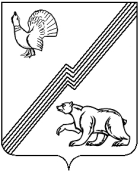 АДМИНИСТРАЦИЯ ГОРОДА ЮГОРСКАХанты-Мансийского  автономного  округа - ЮгрыПОСТАНОВЛЕНИЕот  21.06.2021           		          	                                                                 № 1113-пОб условиях  приватизациимуниципального имуществаВ соответствии с Федеральным законом от 21.12.2001 № 178-ФЗ «О приватизации государственного и муниципального имущества», решением Думы города Югорска от 24.04.2014 № 33 «Об утверждении Положения о приватизации муниципального имущества города Югорска»:1. Утвердить условия приватизации муниципального имущества (приложение).2. Департаменту муниципальной собственности и градостроительства администрации города Югорска разместить настоящее постановление на официальных сайтах в сети «Интернет» органов местного самоуправления города Югорска и Российской Федерации для размещения информации о проведении торгов.3. Контроль за исполнением настоящего постановления возложить на заместителя директора Департамента муниципальной собственности и градостроительства И.Н. Долматова.Глава города Югорска                                                                     А.В. БородкинПриложениек постановлению администрации города Югорскаот 21.06.2021 №1113-пУсловия приватизации муниципального имуществаФорма подачи предложений о цене муниципального имущества – открытая.Оплата приобретаемого покупателем муниципального имущества производится единовременно, без предоставления рассрочки. Покупатель выплачивает цену муниципального имущества в течение 10 (десяти) дней с момента подписания договора купли-продажи.  Сумма задатка, перечисленная Покупателем на счет Продавца в соответствии с условиями участия в аукционе, засчитывается в счет оплаты стоимости муниципального имущества.За несвоевременную оплату имущества Покупатель уплачивает пеню в размере 0,1 % от суммы задолженности за каждый день просрочки.Рыночная стоимость земельного участка, предназначенного для обслуживания вышеуказанного объекта, является фиксированной.№п/пНаименование и местонахождение объекта недвижимостиКраткая характеристика объекта недвижимостиПлощадь(квадратные метры)Площадь(квадратные метры)Начальная цена объекта недвижимости(в т. ч. НДС)(рубли)Рыночная стоимость земельного участка(рубли)Способ приватизации №п/пНаименование и местонахождение объекта недвижимостиКраткая характеристика объекта недвижимостиобъектаземельного участкаНачальная цена объекта недвижимости(в т. ч. НДС)(рубли)Рыночная стоимость земельного участка(рубли)Способ приватизации 1.Теплица с пристроенными вспомогательными помещениями с кадастровым номером 86:22:0007001:2684 расположенная по адресу:                        г. Югорск, ул. Свердлова,                 д. 5г, расположенная на земельном участке с кадастровым номером 86:22:0007001:2303  разрешенное использование: предпринимательствоПристрой: 1 этаж, год постройки 1996, фундамент: железобетонный, стены: кирпичные железобетонные блоки, перекрытия: железобетонные, крыша: шифер, полы: дощатые, линолеум.Благоустройство: электроснабжение, водоснабжение, канализация.Теплица: 1 этаж, год постройки 1996, фундамент: свайный из стальных труб, стены: железный каркас, остекление на деревянном каркасе по деревянным брускам, крыша: остекление на деревянном каркасе по деревянным брускам, полы: земляной пол.183,9944,0848 000,00682 000,00аукцион2.Объект незавершенного строительства с кадастровым номером 86:22:0008001:1242 расположенный по адресу:                        г. Югорск, ул. Восточная,                  д. 5, расположенный на земельном участке с кадастровым номером 86:22:0008001:230  разрешенное использование: ИЖССтепень готовности объекта незавершенного строительства 55% 81,01251,0604 000,00493 000,00аукцион